'Sensibilidad Química Múltiple, el riesgo tóxico diario': Jornada sobre enfermedades ambientales en Biocultura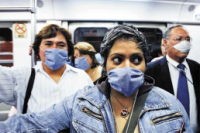 Carlos de Prada, Nicolás Olea y Miquel Porta hablarán sobre enfermedades ambientales en BioCultura Barcelona el próximo 1 de mayo de 5 a 8 de la tarde en la sala 2El seminario tiene como objetivo mostrar una visión amplia de la enorme trascendencia sanitaria de la contaminación química.Como Enfermedades Ambientales se entienden todas aquellas que tienen su causa en el medio ambiente, aunque no existe una definición ni un listado específico, existen muchas directamente relacionadas como el Síndrome de Fatiga Crónica, Fibromialgia, Intolerancia Ambiental Idiopática, Sensibilidad Química Múltiple, y otras. El evento contará con la presencia de especialistas en el tema, entre ellos Carlos de Prada, periodista y escritor que ha ganado premios como el Premio Global 500 de la ONU y el Premio Internacional Vida Sana. La exposición del experto, denominada "Sensibilidad Química Múltiple. El riesgo tóxico diario", pretende abordar la SQM en el contexto general de enfermedades y relacionarla con la exposición a sustancias químicas tóxicas.Nicolás Olea, Catedrático de Medicina de la Universidad de Granada, hablará sobre Disruptores endocrinos, efectos de alteración del equilibrio hormonal que pueden ser generados por las más diversas sustancias y que son considerados uno de los ejes más importantes de muchas patologías ambientales. Además, las jornadas contarán con la presencia de Miquel Porta, investigador y Catedrático de Salud Pública del Instituto Municipal de Investigaciones Médicas y de la Facultad de Medicina de la Universidad de Barcelona. El especialista hablará de "las causas ambientales de la obesidad y la diabetes".Jornada sobre enfermedades ambientales

Cuándo: Sábado, 1 de mayo, a las 17h.
Dónde: Sala 2. Palau Sant Jordi. Fuente: Vida Sana